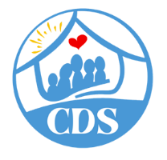 Orientation Reference MaterialAfter orientation you will be sent a link to create an account on our online Human Resources site “Employee Navigator.” Below is a list of reference material and documents that can be found on Employee Navigator (www.employeenavigator.com) under the Documents Tab>HR Documents>Orientation.  If you would prefer a hardcopy of these documents, please let the person performing your orientation know and they will make them available to you.By signing and dating below you are stating that you are aware of the location of these documents and you will review them. Auxiliary Aids and Plan for Participates or Companions and/or Potential Participants or Companions with Disabilities P-1106		Americans With Disabilities Fact SheetCDS Directory & Organizational ChartCorporate Compliance Letter from CEO		Complaint Grievance Process for Participants or Companions with Disabilities. P-1105	Cultural Competency & Cultural Diversity F-HR-1059	Employer Summit CardEqual Employment Opportunity/Affirmative Action Policy Statement	Fiscal & Time Sheet ExampleHarassment Prevention & Prohibition Against Retaliation 			Infection Control Policy P-1038Invitation to Self-identify for Individuals with Disabilities Invitation to Self-identify for Protected Veterans		Issue/Problem Identification Form F-RM-1032	Maps of LabCorp Locations	Marketplace Coverage OptionsMission Statement and Program Overview P-1000		Person and Family Centered Planning F-HR-1058Policy Statement-EEO For Individuals with Disabilities and Protected Veterans	Training Policy P-1030	VALIC Retirement Plan Highlights            Employee Print Name                                                                             Date                Employee Signature